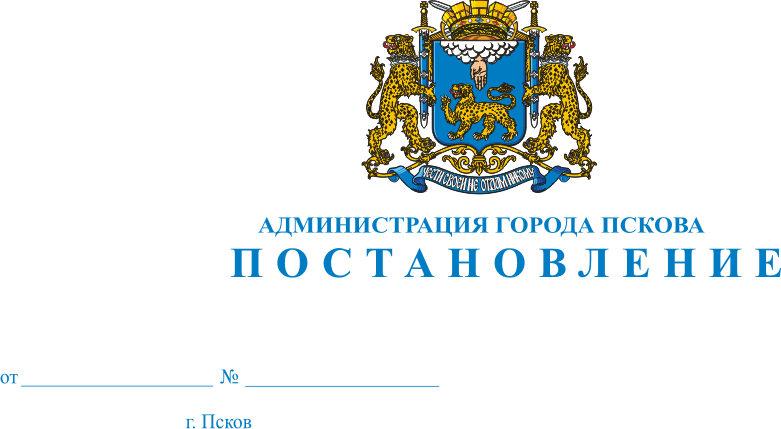 О внесении изменений в постановление Администрации города Пскова                 от 03 декабря 2021 г. № 1792 «Об утверждении муниципальной программы «Повышение уровня благоустройства и улучшение санитарного состояния» В целях приведения финансового обеспечения и содержания муниципальной программы в соответствие с решением Псковской городской Думы от 22 июня 2022 года №2018 «О внесении изменений в Решение Псковской городской Думы от 24 декабря 2021 № 1790  «О бюджете города Пскова на 2022 год и плановый период 2023 и 2024 годов», в соответствии                со статьей 179 Бюджетного кодекса Российской Федерации, статьей 62 Положения о бюджетном процессе в муниципальном образовании «Город Псков», утвержденного решением Псковской городской Думы                                              от 27 февраля 2013 года № 432, постановлением Администрации города Пскова от 13 февраля 2014 г. № 232 «Об утверждении Порядка разработки, формирования, реализации и оценки эффективности муниципальных программ города Пскова», руководствуясь статьями 32 и 34 Устава муниципального образования «Город Псков», Администрация города ПсковаПОСТАНОВЛЯЕТ:1. Дополнить пункт 3 постановления Администрации города Пскова           от 03 декабря 2021 г. № 1792 «Об утверждении муниципальной программы «Повышение уровня благоустройства и улучшение санитарного состояния» подпунктом 8 следующего содержания:« 8) постановление Администрации города Пскова от 21 декабря             2021 г. № 1906 «О внесении изменений в постановление Администрации города Пскова от 12 ноября 2018 г. № 1719 «Об утверждении муниципальной программы «Повышение уровня благоустройства и улучшение санитарного состояния».».2. Внести в приложение к постановлению Администрации города Пскова от 03 декабря 2021 г. № 1792 «Об утверждении муниципальной программы «Повышение уровня благоустройства и улучшение санитарного состояния» следующие изменения:в разделе I «Паспорт муниципальной программы «Повышение уровня благоустройства и улучшение санитарного состояния»:а) строку «Участники программы» изложить в следующей редакции:«»;б) таблицу «Источники финансирования МП, в том числе по годам:» изложить в следующей редакции:«»;в разделе IV «Сведения о целевых индикаторах» Таблицу 1 «Сведения о расчете показателей (индикаторов) муниципальной программы» после строки «Доля утвержденных проектов зданий и сооружений, соответствующих современным архитектурным и эстетическим требованиям, от общего количества утвержденных проектов в текущем году» дополнить строкой в следующей редакции:«»;Приложение 2 «Перечень подпрограмм, включенных в состав МП «Повышение уровня благоустройства                       и улучшение санитарного состояния» к МП «Повышение уровня благоустройства и улучшение санитарного состояния» изложить в следующей редакции:«Приложение 2к МП «Повышение уровня благоустройстваи улучшение санитарного состояния»Перечень подпрограмм, включенных в состав МП «Повышение уровня благоустройства и улучшение санитарного состояния»».3.  Внести в Приложение 3 «Подпрограмма 1 «Обеспечение санитарного благополучия населения» к муниципальной программе «Повышение уровня благоустройства и улучшение санитарного состояния» следующие изменения:1) в разделе I «Паспорт подпрограммы «Обеспечение санитарного благополучия населения»:а) строку «Участники подпрограммы» изложить в следующей редакции:«»;б) строку «Источники и объемы финансирования подпрограммы, в том числе по годам:» изложить в следующей редакции:«»;2) Приложение 1 «Перечень основных мероприятий и сведения об объемах финансирования подпрограммы 1  к подпрограмме 1 «Обеспечение санитарного благополучия населения» изложить в следующей редакции:«Приложение 1к подпрограмме 1«Обеспечение санитарногоблагополучия населения»Переченьосновных мероприятий и сведения об объемах финансирования подпрограммы 1 «Обеспечение санитарного благополучия населения»».4. Внести в Приложение 4 «Подпрограмма 2 «Благоустройство города для комфортного и безопасного проживания граждан» к муниципальной программе «Повышение уровня благоустройства и улучшение санитарного состояния» следующие изменения:1) в разделе I «Паспорт подпрограммы «Благоустройство города                         для комфортного и безопасного проживания граждан»: а) строку «Участники подпрограммы» изложить в следующей редакции:«»;б) строку «Источники и объемы финансирования подпрограммы,                         в том числе по годам:» изложить в следующей редакции:«»;2) дополнить Задачу 2.1 «Повышение качества содержания общедоступных рекреационных пространств и иных зон отдыха, объектов внешнего благоустройства» раздела IV «Характеристика основных мероприятий Подпрограммы» основным мероприятием 2.1.4 в следующей редакции:«Основное мероприятие 2.1.4. Ремонт, капитальный ремонт, оборудование и демонтаж строений, сооружений и иных элементов благоустройства на муниципальных территориях и водных объектах города Пскова.Цель основного мероприятия 2.1.4. Обеспечение благоприятных                           и безопасных условий эксплуатации строений, сооружений и иных элементов благоустройства, расположенных на муниципальных территориях и водных объектах города Пскова.Основное мероприятие 2.1.4 включает следующие мероприятия:1) реализация мероприятий по обеспечению безопасности гидротехнических сооружений;2) реализация мероприятий по демонтажу строений, сооружений и иных элементов благоустройства (за исключением жилых зданий, признанных аварийными);3) ремонт, реконструкция, капитальный ремонт фонтанов;4) оборудование, ремонт, капитальный ремонт, реконструкция лестниц, мостов и иных элементов пешеходной инфраструктуры на объектах,                               не относящихся к улично-дорожной сети города Пскова. »;3) Приложение 1 «Перечень основных мероприятий и сведения                            об объемах финансирования подпрограммы 2 «Благоустройство города                          для комфортного и безопасного проживания граждан» к подпрограмме                           2 «Благоустройство города для комфортного и безопасного проживания граждан» изложить в следующей редакции:«Приложение 1к подпрограмме 2«Благоустройство города для комфортногои безопасного проживания граждан»Переченьосновных мероприятий и сведения об объемах финансированияподпрограммы 2 «Благоустройство города для комфортногои безопасного проживания граждан»».5. Настоящее постановление вступает в силу с момента официального опубликования.6. Опубликовать настоящее постановление в газете «Псковские новости» и разместить на официальном сайте муниципального образования «Город Псков» в сети Интернет.7. Контроль за исполнением настоящего постановления возложить на заместителя Главы Администрации города Пскова Жгут Е.Н.Глава Администрациигорода Пскова                                                                                                                                                                    Б.А. ЕлкинУчастники программыУправление городского хозяйства Администрации города Пскова, (УГХ)Управление строительства и капитального ремонта Администрации города Пскова, (УСиКР)Управление по градостроительной деятельности Администрации города Пскова, (УГД)МКУ г. Пскова «Служба благоустройства города» (СБГ)МКУ г. Пскова «Специализированная служба» (СС)МКУ г. Пскова «Стройтехнадзор» (Стн)Источники финансирования МП, в том числе по годам:Расходы (тыс. руб.)Расходы (тыс. руб.)Расходы (тыс. руб.)Расходы (тыс. руб.)Расходы (тыс. руб.)Расходы (тыс. руб.)Расходы (тыс. руб.)Источники финансирования МП, в том числе по годам:2022 год2023 год2024 год2025 год2026 год2027 годИтогоместный бюджет337112,3264733,0265042,9251626,0251626,0251626,01621766,2областной бюджет8617,54449,55139,118206,1федеральный бюджет0,0внебюджетные средства0,0Всего по программе:345729,8269182,5270182,0251626,0251626,0251626,01639972,30Количество объектов (территорий) города на которых выполнены один из видов предусмотренных работ в текущем годуЕд.Не требует расчетаОтчетные данные УГХВ соответствии с Актами выполненных работ заключенных контрактов в текущем году.N п/пНаименование подпрограммОтветственный исполнитель (соисполнитель или участник программы)Срок реализацииОбъем финансирования по годам (тыс. рублей)Объем финансирования по годам (тыс. рублей)Объем финансирования по годам (тыс. рублей)Объем финансирования по годам (тыс. рублей)Объем финансирования по годам (тыс. рублей)Объем финансирования по годам (тыс. рублей)Объем финансирования по годам (тыс. рублей)Ожидаемый результат (краткое описание)N п/пНаименование подпрограммОтветственный исполнитель (соисполнитель или участник программы)Срок реализациивсего2022год2023год2024год2025год2026год2027годОжидаемый результат (краткое описание)1234567891011121Подпрограмма 1 "Обеспечение санитарного благополучия населения"УГХ , СБГ2022 - 202780912,323821,712592,513592,110302,010302,010302,0К 2027 году разработана современная система управления ТБО. В этой инфраструктуре отсутствуют контейнеры старого образца, оборудовано достаточное количество быстромодульных стационарных площадок со специализированными контейнерами для раздельного сбора мусора, большая часть которого направляется на вторичную переработку. Количество контейнерных площадок обеспечивает условия для отсутствия несанкционированных свалок. Обеспечена безопасность населения города от неблагоприятного воздействия безнадзорных животных и распространения борщевика Сосновского. В городской черте отсутствуют объекты размещения отходов. На 70% снижена концентрация грязи и отходов на улицах города2Подпрограмма 2"Благоустройство города для комфортного и безопасного проживания граждан"УГХ,УСиКР,УГД, СБГ; СС, Стн2022 - 20271559060,0321908,1256590,0256589,9241324,0241324,0241324,0К 2027 году повышена привлекательность водного пространства и прибрежных территорий. Обеспечен безопасный и комфортный доступ к паркам, водным пространствам, районам и зонам с высокой рекреационной и природоохранной ценностью.Итого по программе1639972,3345729,8269182,5270182,0251626,0251626,0251626,0Участники подпрограммыУправление городского хозяйства Администрации города Пскова (УГХ), МКУ г. Пскова «Служба благоустройства города» (СБГ)Источники и объемы финансирования подпрограммы, в том числе по годам:Расходы (тыс. руб.)Расходы (тыс. руб.)Расходы (тыс. руб.)Расходы (тыс. руб.)Расходы (тыс. руб.)Расходы (тыс. руб.)Расходы (тыс. руб.)Источники и объемы финансирования подпрограммы, в том числе по годам:202220232024202520262027Итогоместный бюджет17150,28143,08453,010302,010302,010302,064652,2областной бюджет6671,54449,55139,116260,1федеральный бюджетвнебюджетные средстваВсего по подпрограмме:23821,712592,513592,110302,010302,010302,080912,3Наименование основного мероприятия подпрограммыСрок реализации основного мероприятияОбъем финансирования(тыс. рублей)В том числе за счет средствВ том числе за счет средствВ том числе за счет средствВ том числе за счет средствИсполнитель основного мероприятияОжидаемый результат выполнения основного мероприятия на конец срока действияПоказатели (индикаторы) результативности выполнения основных мероприятий, по годам реализацииПоказатели (индикаторы) результативности выполнения основных мероприятий, по годам реализацииПоказатели (индикаторы) результативности выполнения основных мероприятий, по годам реализацииСвязь основных мероприятий с показателями муниципальной программы и подпрограммыНаименование основного мероприятия подпрограммыСрок реализации основного мероприятияОбъем финансирования(тыс. рублей)Федеральный бюджетОбластной бюджетМестный бюджетВнебюджетные источникиИсполнитель основного мероприятияОжидаемый результат выполнения основного мероприятия на конец срока действияПоказатели (индикаторы) результативности выполнения основных мероприятий, по годам реализацииПоказатели (индикаторы) результативности выполнения основных мероприятий, по годам реализацииПоказатели (индикаторы) результативности выполнения основных мероприятий, по годам реализацииСвязь основных мероприятий с показателями муниципальной программы и подпрограммыНаименование основного мероприятия подпрограммыСрок реализации основного мероприятияОбъем финансирования(тыс. рублей)Федеральный бюджетОбластной бюджетМестный бюджетВнебюджетные источникиИсполнитель основного мероприятияОжидаемый результат выполнения основного мероприятия на конец срока действияНаименование и единица измеренияЗначения по годам реализацииЗначения по годам реализацииСвязь основных мероприятий с показателями муниципальной программы и подпрограммыНаименование основного мероприятия подпрограммыСрок реализации основного мероприятияОбъем финансирования(тыс. рублей)Федеральный бюджетОбластной бюджетМестный бюджетВнебюджетные источникиИсполнитель основного мероприятияОжидаемый результат выполнения основного мероприятия на конец срока действияНаименование и единица измеренияПоказатель 1Показатель 2Связь основных мероприятий с показателями муниципальной программы и подпрограммы12345678910111213Подпрограмма 1 "Обеспечение санитарного благополучия населения"Подпрограмма 1 "Обеспечение санитарного благополучия населения"Подпрограмма 1 "Обеспечение санитарного благополучия населения"Подпрограмма 1 "Обеспечение санитарного благополучия населения"Подпрограмма 1 "Обеспечение санитарного благополучия населения"Подпрограмма 1 "Обеспечение санитарного благополучия населения"Подпрограмма 1 "Обеспечение санитарного благополучия населения"Подпрограмма 1 "Обеспечение санитарного благополучия населения"Подпрограмма 1 "Обеспечение санитарного благополучия населения"Подпрограмма 1 "Обеспечение санитарного благополучия населения"Подпрограмма 1 "Обеспечение санитарного благополучия населения"Подпрограмма 1 "Обеспечение санитарного благополучия населения"Подпрограмма 1 "Обеспечение санитарного благополучия населения"Задача 1. "Поддержание города в чистоте и развитие системы раздельного накопления отходов."Задача 1. "Поддержание города в чистоте и развитие системы раздельного накопления отходов."Задача 1. "Поддержание города в чистоте и развитие системы раздельного накопления отходов."Задача 1. "Поддержание города в чистоте и развитие системы раздельного накопления отходов."Задача 1. "Поддержание города в чистоте и развитие системы раздельного накопления отходов."Задача 1. "Поддержание города в чистоте и развитие системы раздельного накопления отходов."Задача 1. "Поддержание города в чистоте и развитие системы раздельного накопления отходов."Задача 1. "Поддержание города в чистоте и развитие системы раздельного накопления отходов."Задача 1. "Поддержание города в чистоте и развитие системы раздельного накопления отходов."Задача 1. "Поддержание города в чистоте и развитие системы раздельного накопления отходов."Задача 1. "Поддержание города в чистоте и развитие системы раздельного накопления отходов."Задача 1. "Поддержание города в чистоте и развитие системы раздельного накопления отходов."Задача 1. "Поддержание города в чистоте и развитие системы раздельного накопления отходов."Основное мероприятие 1.1.1Организация деятельности по оборудованию мест накопления твердых коммунальных отходов, вывоз и размещения иных отходов, не относящихся к твердым коммунальным отходамвсего16782,016782,0УГХ ,Организованы к 2027 году контейнерные площадки для установки 185 контейнеров в том числе для установки контейнеров для организации раздельного сбора мусора. Определены места размещения результатов регулярной уборки города от отходов, не относящихся к твердым бытовым отходам, порубочных остатков, скошенной травы и снега.1. Количество установленных контейнеров для сбора твердых коммунальных отходов, нарастающим итогом (шт.)2. Количество отходов потребления, вывезенных с территорий общего пользования города Пскова в текущем году, (м3)XXПодпрограммаДоля отходов, вывезенных с несанкционированных мест размещения отходов в общем объеме отходов, вывезенных с муниципальных территорий города ПсковаОсновное мероприятие 1.1.1Организация деятельности по оборудованию мест накопления твердых коммунальных отходов, вывоз и размещения иных отходов, не относящихся к твердым коммунальным отходам2022 год8326,08326,0УГХ ,Организованы к 2027 году контейнерные площадки для установки 185 контейнеров в том числе для установки контейнеров для организации раздельного сбора мусора. Определены места размещения результатов регулярной уборки города от отходов, не относящихся к твердым бытовым отходам, порубочных остатков, скошенной травы и снега.1. Количество установленных контейнеров для сбора твердых коммунальных отходов, нарастающим итогом (шт.)2. Количество отходов потребления, вывезенных с территорий общего пользования города Пскова в текущем году, (м3)16515300ПодпрограммаДоля отходов, вывезенных с несанкционированных мест размещения отходов в общем объеме отходов, вывезенных с муниципальных территорий города ПсковаОсновное мероприятие 1.1.1Организация деятельности по оборудованию мест накопления твердых коммунальных отходов, вывоз и размещения иных отходов, не относящихся к твердым коммунальным отходам2023 год3703,03703,0УГХ ,Организованы к 2027 году контейнерные площадки для установки 185 контейнеров в том числе для установки контейнеров для организации раздельного сбора мусора. Определены места размещения результатов регулярной уборки города от отходов, не относящихся к твердым бытовым отходам, порубочных остатков, скошенной травы и снега.1. Количество установленных контейнеров для сбора твердых коммунальных отходов, нарастающим итогом (шт.)2. Количество отходов потребления, вывезенных с территорий общего пользования города Пскова в текущем году, (м3)17514400ПодпрограммаДоля отходов, вывезенных с несанкционированных мест размещения отходов в общем объеме отходов, вывезенных с муниципальных территорий города ПсковаОсновное мероприятие 1.1.1Организация деятельности по оборудованию мест накопления твердых коммунальных отходов, вывоз и размещения иных отходов, не относящихся к твердым коммунальным отходам2024 год3703,03703,0УГХ ,Организованы к 2027 году контейнерные площадки для установки 185 контейнеров в том числе для установки контейнеров для организации раздельного сбора мусора. Определены места размещения результатов регулярной уборки города от отходов, не относящихся к твердым бытовым отходам, порубочных остатков, скошенной травы и снега.1. Количество установленных контейнеров для сбора твердых коммунальных отходов, нарастающим итогом (шт.)2. Количество отходов потребления, вывезенных с территорий общего пользования города Пскова в текущем году, (м3)18513200ПодпрограммаДоля отходов, вывезенных с несанкционированных мест размещения отходов в общем объеме отходов, вывезенных с муниципальных территорий города ПсковаОсновное мероприятие 1.1.1Организация деятельности по оборудованию мест накопления твердых коммунальных отходов, вывоз и размещения иных отходов, не относящихся к твердым коммунальным отходам2025 год350,0350,0УГХ ,Организованы к 2027 году контейнерные площадки для установки 185 контейнеров в том числе для установки контейнеров для организации раздельного сбора мусора. Определены места размещения результатов регулярной уборки города от отходов, не относящихся к твердым бытовым отходам, порубочных остатков, скошенной травы и снега.1. Количество установленных контейнеров для сбора твердых коммунальных отходов, нарастающим итогом (шт.)2. Количество отходов потребления, вывезенных с территорий общего пользования города Пскова в текущем году, (м3)18513200ПодпрограммаДоля отходов, вывезенных с несанкционированных мест размещения отходов в общем объеме отходов, вывезенных с муниципальных территорий города ПсковаОсновное мероприятие 1.1.1Организация деятельности по оборудованию мест накопления твердых коммунальных отходов, вывоз и размещения иных отходов, не относящихся к твердым коммунальным отходам2026 год350,0350,0УГХ ,Организованы к 2027 году контейнерные площадки для установки 185 контейнеров в том числе для установки контейнеров для организации раздельного сбора мусора. Определены места размещения результатов регулярной уборки города от отходов, не относящихся к твердым бытовым отходам, порубочных остатков, скошенной травы и снега.1. Количество установленных контейнеров для сбора твердых коммунальных отходов, нарастающим итогом (шт.)2. Количество отходов потребления, вывезенных с территорий общего пользования города Пскова в текущем году, (м3)18513200ПодпрограммаДоля отходов, вывезенных с несанкционированных мест размещения отходов в общем объеме отходов, вывезенных с муниципальных территорий города ПсковаОсновное мероприятие 1.1.1Организация деятельности по оборудованию мест накопления твердых коммунальных отходов, вывоз и размещения иных отходов, не относящихся к твердым коммунальным отходам2027 год350,0350,0УГХ ,Организованы к 2027 году контейнерные площадки для установки 185 контейнеров в том числе для установки контейнеров для организации раздельного сбора мусора. Определены места размещения результатов регулярной уборки города от отходов, не относящихся к твердым бытовым отходам, порубочных остатков, скошенной травы и снега.1. Количество установленных контейнеров для сбора твердых коммунальных отходов, нарастающим итогом (шт.)2. Количество отходов потребления, вывезенных с территорий общего пользования города Пскова в текущем году, (м3)18513200ПодпрограммаДоля отходов, вывезенных с несанкционированных мест размещения отходов в общем объеме отходов, вывезенных с муниципальных территорий города ПсковаОсновное мероприятие 1.1.2Выявление и ликвидация несанкционированных свалок мусора.всего27409,027409,0УГХ , СБГВыявлены места регулярного появления несанкционированных свалок, определены причины их появления, Выполнение 100% заявок от граждан и организаций на вывоз несанкционированных свалокКоличество отходов потребления, вывезенных с несанкционированных свалокXXПодпрограммаДоля отходов, вывезенных с несанкционированных мест размещения отходов в общем объеме отходов, вывезенных с муниципальных территорий города ПсковаОсновное мероприятие 1.1.2Выявление и ликвидация несанкционированных свалок мусора.2022 год4100,04100,0УГХ , СБГВыявлены места регулярного появления несанкционированных свалок, определены причины их появления, Выполнение 100% заявок от граждан и организаций на вывоз несанкционированных свалокКоличество отходов потребления, вывезенных с несанкционированных свалок2500ПодпрограммаДоля отходов, вывезенных с несанкционированных мест размещения отходов в общем объеме отходов, вывезенных с муниципальных территорий города ПсковаОсновное мероприятие 1.1.2Выявление и ликвидация несанкционированных свалок мусора.2023 год3250,03250,0УГХ , СБГВыявлены места регулярного появления несанкционированных свалок, определены причины их появления, Выполнение 100% заявок от граждан и организаций на вывоз несанкционированных свалокКоличество отходов потребления, вывезенных с несанкционированных свалок1450ПодпрограммаДоля отходов, вывезенных с несанкционированных мест размещения отходов в общем объеме отходов, вывезенных с муниципальных территорий города ПсковаОсновное мероприятие 1.1.2Выявление и ликвидация несанкционированных свалок мусора.2024 год3250,03250,0УГХ , СБГВыявлены места регулярного появления несанкционированных свалок, определены причины их появления, Выполнение 100% заявок от граждан и организаций на вывоз несанкционированных свалокКоличество отходов потребления, вывезенных с несанкционированных свалок1200ПодпрограммаДоля отходов, вывезенных с несанкционированных мест размещения отходов в общем объеме отходов, вывезенных с муниципальных территорий города ПсковаОсновное мероприятие 1.1.2Выявление и ликвидация несанкционированных свалок мусора.2025 год5603,05603,0УГХ , СБГВыявлены места регулярного появления несанкционированных свалок, определены причины их появления, Выполнение 100% заявок от граждан и организаций на вывоз несанкционированных свалокКоличество отходов потребления, вывезенных с несанкционированных свалок1200ПодпрограммаДоля отходов, вывезенных с несанкционированных мест размещения отходов в общем объеме отходов, вывезенных с муниципальных территорий города ПсковаОсновное мероприятие 1.1.2Выявление и ликвидация несанкционированных свалок мусора.2026 год5603,05603,0УГХ , СБГВыявлены места регулярного появления несанкционированных свалок, определены причины их появления, Выполнение 100% заявок от граждан и организаций на вывоз несанкционированных свалокКоличество отходов потребления, вывезенных с несанкционированных свалок1200ПодпрограммаДоля отходов, вывезенных с несанкционированных мест размещения отходов в общем объеме отходов, вывезенных с муниципальных территорий города ПсковаОсновное мероприятие 1.1.2Выявление и ликвидация несанкционированных свалок мусора.2027 год5603,05603,0УГХ , СБГВыявлены места регулярного появления несанкционированных свалок, определены причины их появления, Выполнение 100% заявок от граждан и организаций на вывоз несанкционированных свалокКоличество отходов потребления, вывезенных с несанкционированных свалок1200ПодпрограммаДоля отходов, вывезенных с несанкционированных мест размещения отходов в общем объеме отходов, вывезенных с муниципальных территорий города ПсковаОсновное мероприятие 1.1.3.(Региональный проект "Чистая СТРАНА") "Ликвидация Псковской городской свалки"всего9349,36125,13224,2УГХ Рекультивация 1 свалки, расположенной в границах города Пскова, к концу 2024 года получены Акты и (или) иные документы о завершении технического этапа, начат биологический этап рекультивации.Наличие Актов и (или) иных документов, подтверждающих завершение технического этапа рекультивации объекта накопленного вреда окружающей среде "Псковская городская свалка"(да - 1 / нет - 0)XXXОсновное мероприятие 1.1.3.(Региональный проект "Чистая СТРАНА") "Ликвидация Псковской городской свалки"2022 год5025,71801,53224,2УГХ Рекультивация 1 свалки, расположенной в границах города Пскова, к концу 2024 года получены Акты и (или) иные документы о завершении технического этапа, начат биологический этап рекультивации.Наличие Актов и (или) иных документов, подтверждающих завершение технического этапа рекультивации объекта накопленного вреда окружающей среде "Псковская городская свалка"(да - 1 / нет - 0)0ПрограммаЧисленность населения, качество жизни которого улучшится в связи с ликвидацией и рекультивацией объектов накопленного вреда окружающей среде (тыс. чел.)Основное мероприятие 1.1.3.(Региональный проект "Чистая СТРАНА") "Ликвидация Псковской городской свалки"2023 год1801,51801,5УГХ Рекультивация 1 свалки, расположенной в границах города Пскова, к концу 2024 года получены Акты и (или) иные документы о завершении технического этапа, начат биологический этап рекультивации.Наличие Актов и (или) иных документов, подтверждающих завершение технического этапа рекультивации объекта накопленного вреда окружающей среде "Псковская городская свалка"(да - 1 / нет - 0)0ПрограммаЧисленность населения, качество жизни которого улучшится в связи с ликвидацией и рекультивацией объектов накопленного вреда окружающей среде (тыс. чел.)Основное мероприятие 1.1.3.(Региональный проект "Чистая СТРАНА") "Ликвидация Псковской городской свалки"2024 год2522,12522,1УГХ Рекультивация 1 свалки, расположенной в границах города Пскова, к концу 2024 года получены Акты и (или) иные документы о завершении технического этапа, начат биологический этап рекультивации.Наличие Актов и (или) иных документов, подтверждающих завершение технического этапа рекультивации объекта накопленного вреда окружающей среде "Псковская городская свалка"(да - 1 / нет - 0)1ПрограммаЧисленность населения, качество жизни которого улучшится в связи с ликвидацией и рекультивацией объектов накопленного вреда окружающей среде (тыс. чел.)Основное мероприятие 1.1.3.(Региональный проект "Чистая СТРАНА") "Ликвидация Псковской городской свалки"2025 годУГХ Рекультивация 1 свалки, расположенной в границах города Пскова, к концу 2024 года получены Акты и (или) иные документы о завершении технического этапа, начат биологический этап рекультивации.Наличие Актов и (или) иных документов, подтверждающих завершение технического этапа рекультивации объекта накопленного вреда окружающей среде "Псковская городская свалка"(да - 1 / нет - 0)0ПрограммаЧисленность населения, качество жизни которого улучшится в связи с ликвидацией и рекультивацией объектов накопленного вреда окружающей среде (тыс. чел.)Основное мероприятие 1.1.3.(Региональный проект "Чистая СТРАНА") "Ликвидация Псковской городской свалки"2026 годУГХ Рекультивация 1 свалки, расположенной в границах города Пскова, к концу 2024 года получены Акты и (или) иные документы о завершении технического этапа, начат биологический этап рекультивации.Наличие Актов и (или) иных документов, подтверждающих завершение технического этапа рекультивации объекта накопленного вреда окружающей среде "Псковская городская свалка"(да - 1 / нет - 0)0ПрограммаЧисленность населения, качество жизни которого улучшится в связи с ликвидацией и рекультивацией объектов накопленного вреда окружающей среде (тыс. чел.)Основное мероприятие 1.1.3.(Региональный проект "Чистая СТРАНА") "Ликвидация Псковской городской свалки"2027 годУГХ Рекультивация 1 свалки, расположенной в границах города Пскова, к концу 2024 года получены Акты и (или) иные документы о завершении технического этапа, начат биологический этап рекультивации.Наличие Актов и (или) иных документов, подтверждающих завершение технического этапа рекультивации объекта накопленного вреда окружающей среде "Псковская городская свалка"(да - 1 / нет - 0)0ПрограммаЧисленность населения, качество жизни которого улучшится в связи с ликвидацией и рекультивацией объектов накопленного вреда окружающей среде (тыс. чел.)Задача 2 Обеспечение экологической безопасности и защита от неблагоприятного воздействия отдельных факторов окружающей средыЗадача 2 Обеспечение экологической безопасности и защита от неблагоприятного воздействия отдельных факторов окружающей средыЗадача 2 Обеспечение экологической безопасности и защита от неблагоприятного воздействия отдельных факторов окружающей средыЗадача 2 Обеспечение экологической безопасности и защита от неблагоприятного воздействия отдельных факторов окружающей средыЗадача 2 Обеспечение экологической безопасности и защита от неблагоприятного воздействия отдельных факторов окружающей средыЗадача 2 Обеспечение экологической безопасности и защита от неблагоприятного воздействия отдельных факторов окружающей средыЗадача 2 Обеспечение экологической безопасности и защита от неблагоприятного воздействия отдельных факторов окружающей средыЗадача 2 Обеспечение экологической безопасности и защита от неблагоприятного воздействия отдельных факторов окружающей средыЗадача 2 Обеспечение экологической безопасности и защита от неблагоприятного воздействия отдельных факторов окружающей средыЗадача 2 Обеспечение экологической безопасности и защита от неблагоприятного воздействия отдельных факторов окружающей средыЗадача 2 Обеспечение экологической безопасности и защита от неблагоприятного воздействия отдельных факторов окружающей средыЗадача 2 Обеспечение экологической безопасности и защита от неблагоприятного воздействия отдельных факторов окружающей средыЗадача 2 Обеспечение экологической безопасности и защита от неблагоприятного воздействия отдельных факторов окружающей средыОсновное мероприятие 1.2.1Борьба с распространением борщевика Сосновского на территории муниципального образования "Город Псков"всего20955,09265,011690,0УГХ Снижение площади распространения борщевика Сосновского до 60 га к 2027 году.Площадь территории, обработанной против борщевика Сосновского в текущем году (га.)XXXОсновное мероприятие 1.2.1Борьба с распространением борщевика Сосновского на территории муниципального образования "Город Псков"2022 год5000,04000,01000,0УГХ Снижение площади распространения борщевика Сосновского до 60 га к 2027 году.Площадь территории, обработанной против борщевика Сосновского в текущем году (га.)113ПодпрограммаМониторинг соблюдения принятых правил благоустройства в части предупреждения распространения борщевика Сосновского (1 - да, 0 - нет)Основное мероприятие 1.2.1Борьба с распространением борщевика Сосновского на территории муниципального образования "Город Псков"2023 год3338,02648,0690,0УГХ Снижение площади распространения борщевика Сосновского до 60 га к 2027 году.Площадь территории, обработанной против борщевика Сосновского в текущем году (га.)100ПодпрограммаМониторинг соблюдения принятых правил благоустройства в части предупреждения распространения борщевика Сосновского (1 - да, 0 - нет)Основное мероприятие 1.2.1Борьба с распространением борщевика Сосновского на территории муниципального образования "Город Псков"2024 год3617,02617,01000,0УГХ Снижение площади распространения борщевика Сосновского до 60 га к 2027 году.Площадь территории, обработанной против борщевика Сосновского в текущем году (га.)80ПодпрограммаМониторинг соблюдения принятых правил благоустройства в части предупреждения распространения борщевика Сосновского (1 - да, 0 - нет)Основное мероприятие 1.2.1Борьба с распространением борщевика Сосновского на территории муниципального образования "Город Псков"2025 год3000,03000,0УГХ Снижение площади распространения борщевика Сосновского до 60 га к 2027 году.Площадь территории, обработанной против борщевика Сосновского в текущем году (га.)80ПодпрограммаМониторинг соблюдения принятых правил благоустройства в части предупреждения распространения борщевика Сосновского (1 - да, 0 - нет)Основное мероприятие 1.2.1Борьба с распространением борщевика Сосновского на территории муниципального образования "Город Псков"2026 год3000,03000,0УГХ Снижение площади распространения борщевика Сосновского до 60 га к 2027 году.Площадь территории, обработанной против борщевика Сосновского в текущем году (га.)70ПодпрограммаМониторинг соблюдения принятых правил благоустройства в части предупреждения распространения борщевика Сосновского (1 - да, 0 - нет)Основное мероприятие 1.2.1Борьба с распространением борщевика Сосновского на территории муниципального образования "Город Псков"2027 год3000,03000,0УГХ Снижение площади распространения борщевика Сосновского до 60 га к 2027 году.Площадь территории, обработанной против борщевика Сосновского в текущем году (га.)60ПодпрограммаМониторинг соблюдения принятых правил благоустройства в части предупреждения распространения борщевика Сосновского (1 - да, 0 - нет)Основное мероприятие 1.2.2Содействие проведению мероприятий по сокращению численности безнадзорных животныхвсего6417,08705547,0УГХ Обеспечено ежегодное 100%-е выполнение заявок граждан на отлов бродячих животных.Доля выполненных заявок граждан, организаций на отлов безнадзорных собак из числа поступивших в Администрацию города Пскова и направленных в подведомственные учреждения Комитета по ветеринарии Псковской области, от общего количества поступивших таких заявок, %XXXОсновное мероприятие 1.2.2Содействие проведению мероприятий по сокращению численности безнадзорных животных2022 год1370,0870500,0УГХ Обеспечено ежегодное 100%-е выполнение заявок граждан на отлов бродячих животных.Доля выполненных заявок граждан, организаций на отлов безнадзорных собак из числа поступивших в Администрацию города Пскова и направленных в подведомственные учреждения Комитета по ветеринарии Псковской области, от общего количества поступивших таких заявок, %100ПрограммаКоличество мероприятий, выполненных для улучшения экологического состояния окружающей среды шт.Основное мероприятие 1.2.2Содействие проведению мероприятий по сокращению численности безнадзорных животных2023 год500,0500,0УГХ Обеспечено ежегодное 100%-е выполнение заявок граждан на отлов бродячих животных.Доля выполненных заявок граждан, организаций на отлов безнадзорных собак из числа поступивших в Администрацию города Пскова и направленных в подведомственные учреждения Комитета по ветеринарии Псковской области, от общего количества поступивших таких заявок, %100ПрограммаКоличество мероприятий, выполненных для улучшения экологического состояния окружающей среды шт.Основное мероприятие 1.2.2Содействие проведению мероприятий по сокращению численности безнадзорных животных2024 год500,0500,0УГХ Обеспечено ежегодное 100%-е выполнение заявок граждан на отлов бродячих животных.Доля выполненных заявок граждан, организаций на отлов безнадзорных собак из числа поступивших в Администрацию города Пскова и направленных в подведомственные учреждения Комитета по ветеринарии Псковской области, от общего количества поступивших таких заявок, %100ПрограммаКоличество мероприятий, выполненных для улучшения экологического состояния окружающей среды шт.Основное мероприятие 1.2.2Содействие проведению мероприятий по сокращению численности безнадзорных животных2025 год1349,01349,0УГХ Обеспечено ежегодное 100%-е выполнение заявок граждан на отлов бродячих животных.Доля выполненных заявок граждан, организаций на отлов безнадзорных собак из числа поступивших в Администрацию города Пскова и направленных в подведомственные учреждения Комитета по ветеринарии Псковской области, от общего количества поступивших таких заявок, %100ПрограммаКоличество мероприятий, выполненных для улучшения экологического состояния окружающей среды шт.Основное мероприятие 1.2.2Содействие проведению мероприятий по сокращению численности безнадзорных животных2026 год1349,01349,0УГХ Обеспечено ежегодное 100%-е выполнение заявок граждан на отлов бродячих животных.Доля выполненных заявок граждан, организаций на отлов безнадзорных собак из числа поступивших в Администрацию города Пскова и направленных в подведомственные учреждения Комитета по ветеринарии Псковской области, от общего количества поступивших таких заявок, %100ПрограммаКоличество мероприятий, выполненных для улучшения экологического состояния окружающей среды шт.Основное мероприятие 1.2.2Содействие проведению мероприятий по сокращению численности безнадзорных животных2027 год1349,01349,0УГХ Обеспечено ежегодное 100%-е выполнение заявок граждан на отлов бродячих животных.Доля выполненных заявок граждан, организаций на отлов безнадзорных собак из числа поступивших в Администрацию города Пскова и направленных в подведомственные учреждения Комитета по ветеринарии Псковской области, от общего количества поступивших таких заявок, %100ПрограммаКоличество мероприятий, выполненных для улучшения экологического состояния окружающей среды шт.Основное мероприятие 1.2.3 Экологическое просвещение населениявсегоУГХОбеспечено ежегодное проведение до 2027 года не менее 2 мероприятий по благоустройству и санитарной очистке города (субботников и т.п.)Количество мероприятий по благоустройству и санитарной очистке города (субботников и т.п.) в текущем году, шт.XXпрограммаКоличество мероприятий, выполненных для улучшения экологического состояния окружающей среды шт.Основное мероприятие 1.2.3 Экологическое просвещение населения2022 годУГХОбеспечено ежегодное проведение до 2027 года не менее 2 мероприятий по благоустройству и санитарной очистке города (субботников и т.п.)Количество мероприятий по благоустройству и санитарной очистке города (субботников и т.п.) в текущем году, шт.2программаКоличество мероприятий, выполненных для улучшения экологического состояния окружающей среды шт.Основное мероприятие 1.2.3 Экологическое просвещение населения2023 годУГХОбеспечено ежегодное проведение до 2027 года не менее 2 мероприятий по благоустройству и санитарной очистке города (субботников и т.п.)Количество мероприятий по благоустройству и санитарной очистке города (субботников и т.п.) в текущем году, шт.2программаКоличество мероприятий, выполненных для улучшения экологического состояния окружающей среды шт.Основное мероприятие 1.2.3 Экологическое просвещение населения2024 годУГХОбеспечено ежегодное проведение до 2027 года не менее 2 мероприятий по благоустройству и санитарной очистке города (субботников и т.п.)Количество мероприятий по благоустройству и санитарной очистке города (субботников и т.п.) в текущем году, шт.2программаКоличество мероприятий, выполненных для улучшения экологического состояния окружающей среды шт.Основное мероприятие 1.2.3 Экологическое просвещение населения2025 годУГХОбеспечено ежегодное проведение до 2027 года не менее 2 мероприятий по благоустройству и санитарной очистке города (субботников и т.п.)Количество мероприятий по благоустройству и санитарной очистке города (субботников и т.п.) в текущем году, шт.2программаКоличество мероприятий, выполненных для улучшения экологического состояния окружающей среды шт.Основное мероприятие 1.2.3 Экологическое просвещение населения2026 годУГХОбеспечено ежегодное проведение до 2027 года не менее 2 мероприятий по благоустройству и санитарной очистке города (субботников и т.п.)Количество мероприятий по благоустройству и санитарной очистке города (субботников и т.п.) в текущем году, шт.2программаКоличество мероприятий, выполненных для улучшения экологического состояния окружающей среды шт.Основное мероприятие 1.2.3 Экологическое просвещение населения2027 годУГХОбеспечено ежегодное проведение до 2027 года не менее 2 мероприятий по благоустройству и санитарной очистке города (субботников и т.п.)Количество мероприятий по благоустройству и санитарной очистке города (субботников и т.п.) в текущем году, шт.2программаКоличество мероприятий, выполненных для улучшения экологического состояния окружающей среды шт.Итого по подпрограммевсего80912,316260,164652,2XXXXXX2022 год23821,76671,517150,2XXXXXX2023 год12592,54449,58143,0XXXXXX2024 год13592,15139,18453,0XXXXXX2025 год10302,010302,0XXXXXX2026 год10302,010302,0XXXXXX2027 год10302,010302,0XXXXXXУчастники подпрограммыУправление городского хозяйства Администрации города Пскова, (УГХ)Управление строительства и капитального ремонта Администрации города Пскова, (УСиКР)Управление по градостроительной деятельности Администрации города Пскова, (УГД)МКУ г. Пскова «Служба благоустройства города» (СБГ)МКУ г. Пскова «Специализированная служба» (СС)МКУ г. Пскова «Стройтехнадзор» (Стн)Источники и объемы финансирования подпрограммы, в том числе по годам:Расходы (тыс. руб.)Расходы (тыс. руб.)Расходы (тыс. руб.)Расходы (тыс. руб.)Расходы (тыс. руб.)Расходы (тыс. руб.)Расходы (тыс. руб.)Источники и объемы финансирования подпрограммы, в том числе по годам:202220232024202520262027Итогоместный бюджет319962,1256590,0256589,9241324,0241324,0241324,01557114,0областной бюджет1946,01946,0федеральный бюджетвнебюджетные средстваВсего по подпрограмме:321908,1256590,0256589,9241324,0241324,0241324,01559060,0Наименование основного мероприятия подпрограммыСрок реализации основного мероприятияОбъем финансирования(тыс. рублей)Объем финансирования(тыс. рублей)В том числе за счет средствВ том числе за счет средствВ том числе за счет средствВ том числе за счет средствВ том числе за счет средствВ том числе за счет средствИсполнитель основного мероприятияОжидаемый результат выполнения основного мероприятия на конец срока действияПоказатели (индикаторы) результативности выполнения основных мероприятий, по годам реализацииПоказатели (индикаторы) результативности выполнения основных мероприятий, по годам реализацииПоказатели (индикаторы) результативности выполнения основных мероприятий, по годам реализацииСвязь основных мероприятий с показателями муниципальной программы и подпрограммыНаименование основного мероприятия подпрограммыСрок реализации основного мероприятияОбъем финансирования(тыс. рублей)Объем финансирования(тыс. рублей)Федеральный бюджетОбластной бюджетОбластной бюджетМестный бюджетВнебюджетные источникиВнебюджетные источникиИсполнитель основного мероприятияОжидаемый результат выполнения основного мероприятия на конец срока действияПоказатели (индикаторы) результативности выполнения основных мероприятий, по годам реализацииПоказатели (индикаторы) результативности выполнения основных мероприятий, по годам реализацииПоказатели (индикаторы) результативности выполнения основных мероприятий, по годам реализацииСвязь основных мероприятий с показателями муниципальной программы и подпрограммыНаименование основного мероприятия подпрограммыСрок реализации основного мероприятияОбъем финансирования(тыс. рублей)Объем финансирования(тыс. рублей)Федеральный бюджетОбластной бюджетОбластной бюджетМестный бюджетВнебюджетные источникиВнебюджетные источникиИсполнитель основного мероприятияОжидаемый результат выполнения основного мероприятия на конец срока действияНаименование и единица измеренияЗначения по годам реализацииЗначения по годам реализацииСвязь основных мероприятий с показателями муниципальной программы и подпрограммыНаименование основного мероприятия подпрограммыСрок реализации основного мероприятияОбъем финансирования(тыс. рублей)Объем финансирования(тыс. рублей)Федеральный бюджетОбластной бюджетОбластной бюджетМестный бюджетВнебюджетные источникиВнебюджетные источникиИсполнитель основного мероприятияОжидаемый результат выполнения основного мероприятия на конец срока действияНаименование и единица измеренияПоказатель 1Показатель 2Связь основных мероприятий с показателями муниципальной программы и подпрограммы12334556778910111213Подпрограмма 2 Благоустройство города для комфортного и безопасного проживания граждан.Подпрограмма 2 Благоустройство города для комфортного и безопасного проживания граждан.Подпрограмма 2 Благоустройство города для комфортного и безопасного проживания граждан.Подпрограмма 2 Благоустройство города для комфортного и безопасного проживания граждан.Подпрограмма 2 Благоустройство города для комфортного и безопасного проживания граждан.Подпрограмма 2 Благоустройство города для комфортного и безопасного проживания граждан.Подпрограмма 2 Благоустройство города для комфортного и безопасного проживания граждан.Подпрограмма 2 Благоустройство города для комфортного и безопасного проживания граждан.Подпрограмма 2 Благоустройство города для комфортного и безопасного проживания граждан.Подпрограмма 2 Благоустройство города для комфортного и безопасного проживания граждан.Подпрограмма 2 Благоустройство города для комфортного и безопасного проживания граждан.Подпрограмма 2 Благоустройство города для комфортного и безопасного проживания граждан.Подпрограмма 2 Благоустройство города для комфортного и безопасного проживания граждан.Подпрограмма 2 Благоустройство города для комфортного и безопасного проживания граждан.Подпрограмма 2 Благоустройство города для комфортного и безопасного проживания граждан.Подпрограмма 2 Благоустройство города для комфортного и безопасного проживания граждан.Задача 2.1 подпрограммы "Повышение качества содержания общедоступных рекреационных пространств и иных зон отдыха, объектов внешнего благоустройства."Задача 2.1 подпрограммы "Повышение качества содержания общедоступных рекреационных пространств и иных зон отдыха, объектов внешнего благоустройства."Задача 2.1 подпрограммы "Повышение качества содержания общедоступных рекреационных пространств и иных зон отдыха, объектов внешнего благоустройства."Задача 2.1 подпрограммы "Повышение качества содержания общедоступных рекреационных пространств и иных зон отдыха, объектов внешнего благоустройства."Задача 2.1 подпрограммы "Повышение качества содержания общедоступных рекреационных пространств и иных зон отдыха, объектов внешнего благоустройства."Задача 2.1 подпрограммы "Повышение качества содержания общедоступных рекреационных пространств и иных зон отдыха, объектов внешнего благоустройства."Задача 2.1 подпрограммы "Повышение качества содержания общедоступных рекреационных пространств и иных зон отдыха, объектов внешнего благоустройства."Задача 2.1 подпрограммы "Повышение качества содержания общедоступных рекреационных пространств и иных зон отдыха, объектов внешнего благоустройства."Задача 2.1 подпрограммы "Повышение качества содержания общедоступных рекреационных пространств и иных зон отдыха, объектов внешнего благоустройства."Задача 2.1 подпрограммы "Повышение качества содержания общедоступных рекреационных пространств и иных зон отдыха, объектов внешнего благоустройства."Задача 2.1 подпрограммы "Повышение качества содержания общедоступных рекреационных пространств и иных зон отдыха, объектов внешнего благоустройства."Задача 2.1 подпрограммы "Повышение качества содержания общедоступных рекреационных пространств и иных зон отдыха, объектов внешнего благоустройства."Задача 2.1 подпрограммы "Повышение качества содержания общедоступных рекреационных пространств и иных зон отдыха, объектов внешнего благоустройства."Задача 2.1 подпрограммы "Повышение качества содержания общедоступных рекреационных пространств и иных зон отдыха, объектов внешнего благоустройства."Задача 2.1 подпрограммы "Повышение качества содержания общедоступных рекреационных пространств и иных зон отдыха, объектов внешнего благоустройства."Задача 2.1 подпрограммы "Повышение качества содержания общедоступных рекреационных пространств и иных зон отдыха, объектов внешнего благоустройства."Основное мероприятие 2.1.1.Содержание общедоступных рекреационных пространств города.всеговсего463777,2463777,2УГХ, УСиКРЕжегодно обеспечено выполнение комплекса работ для поддержания нормативного санитарного эстетического и экологического состояния рекреационных пространств и городских лесов, в соответствии с заключенными контрактами.1. Площадь территорий рекреационного назначения (зеленые зоны, набережные, пляжи), текущее содержание и благоустройство которых проведено за год (га)2. Доля площади территории рекреационного назначения, на которой проведена акарицидная обработка, от общей площади территорий, обслуживаемых зеленых зон, подлежащих обработке (%)XXПрограммаДоля озелененных территорий общего пользования, комплексное содержание которых осуществляется, в общей площади зон рекреационного назначения озелененных территорий городаПодпрограммаПлощадь озелененных территорий общего пользования, комплексное содержание которых осуществляется в текущем годуОсновное мероприятие 2.1.1.Содержание общедоступных рекреационных пространств города.2022 год2022 год90013,890013,8УГХ, УСиКРЕжегодно обеспечено выполнение комплекса работ для поддержания нормативного санитарного эстетического и экологического состояния рекреационных пространств и городских лесов, в соответствии с заключенными контрактами.1. Площадь территорий рекреационного назначения (зеленые зоны, набережные, пляжи), текущее содержание и благоустройство которых проведено за год (га)2. Доля площади территории рекреационного назначения, на которой проведена акарицидная обработка, от общей площади территорий, обслуживаемых зеленых зон, подлежащих обработке (%)1409,7ПрограммаДоля озелененных территорий общего пользования, комплексное содержание которых осуществляется, в общей площади зон рекреационного назначения озелененных территорий городаПодпрограммаПлощадь озелененных территорий общего пользования, комплексное содержание которых осуществляется в текущем годуОсновное мероприятие 2.1.1.Содержание общедоступных рекреационных пространств города.2023 год2023 год78532,478532,4УГХ, УСиКРЕжегодно обеспечено выполнение комплекса работ для поддержания нормативного санитарного эстетического и экологического состояния рекреационных пространств и городских лесов, в соответствии с заключенными контрактами.1. Площадь территорий рекреационного назначения (зеленые зоны, набережные, пляжи), текущее содержание и благоустройство которых проведено за год (га)2. Доля площади территории рекреационного назначения, на которой проведена акарицидная обработка, от общей площади территорий, обслуживаемых зеленых зон, подлежащих обработке (%)14060ПрограммаДоля озелененных территорий общего пользования, комплексное содержание которых осуществляется, в общей площади зон рекреационного назначения озелененных территорий городаПодпрограммаПлощадь озелененных территорий общего пользования, комплексное содержание которых осуществляется в текущем годуОсновное мероприятие 2.1.1.Содержание общедоступных рекреационных пространств города.2024 год2024 год78532,478532,4УГХ, УСиКРЕжегодно обеспечено выполнение комплекса работ для поддержания нормативного санитарного эстетического и экологического состояния рекреационных пространств и городских лесов, в соответствии с заключенными контрактами.1. Площадь территорий рекреационного назначения (зеленые зоны, набережные, пляжи), текущее содержание и благоустройство которых проведено за год (га)2. Доля площади территории рекреационного назначения, на которой проведена акарицидная обработка, от общей площади территорий, обслуживаемых зеленых зон, подлежащих обработке (%)14365ПрограммаДоля озелененных территорий общего пользования, комплексное содержание которых осуществляется, в общей площади зон рекреационного назначения озелененных территорий городаПодпрограммаПлощадь озелененных территорий общего пользования, комплексное содержание которых осуществляется в текущем годуОсновное мероприятие 2.1.1.Содержание общедоступных рекреационных пространств города.2025 год2025 год73683,473683,4УГХ, УСиКРЕжегодно обеспечено выполнение комплекса работ для поддержания нормативного санитарного эстетического и экологического состояния рекреационных пространств и городских лесов, в соответствии с заключенными контрактами.1. Площадь территорий рекреационного назначения (зеленые зоны, набережные, пляжи), текущее содержание и благоустройство которых проведено за год (га)2. Доля площади территории рекреационного назначения, на которой проведена акарицидная обработка, от общей площади территорий, обслуживаемых зеленых зон, подлежащих обработке (%)14370ПрограммаДоля озелененных территорий общего пользования, комплексное содержание которых осуществляется, в общей площади зон рекреационного назначения озелененных территорий городаПодпрограммаПлощадь озелененных территорий общего пользования, комплексное содержание которых осуществляется в текущем годуОсновное мероприятие 2.1.1.Содержание общедоступных рекреационных пространств города.2026 год2026 год73683,473683,4УГХ, УСиКРЕжегодно обеспечено выполнение комплекса работ для поддержания нормативного санитарного эстетического и экологического состояния рекреационных пространств и городских лесов, в соответствии с заключенными контрактами.1. Площадь территорий рекреационного назначения (зеленые зоны, набережные, пляжи), текущее содержание и благоустройство которых проведено за год (га)2. Доля площади территории рекреационного назначения, на которой проведена акарицидная обработка, от общей площади территорий, обслуживаемых зеленых зон, подлежащих обработке (%)14575ПрограммаДоля озелененных территорий общего пользования, комплексное содержание которых осуществляется, в общей площади зон рекреационного назначения озелененных территорий городаПодпрограммаПлощадь озелененных территорий общего пользования, комплексное содержание которых осуществляется в текущем годуОсновное мероприятие 2.1.1.Содержание общедоступных рекреационных пространств города.2027 год2027 год73683,473683,4УГХ, УСиКРЕжегодно обеспечено выполнение комплекса работ для поддержания нормативного санитарного эстетического и экологического состояния рекреационных пространств и городских лесов, в соответствии с заключенными контрактами.1. Площадь территорий рекреационного назначения (зеленые зоны, набережные, пляжи), текущее содержание и благоустройство которых проведено за год (га)2. Доля площади территории рекреационного назначения, на которой проведена акарицидная обработка, от общей площади территорий, обслуживаемых зеленых зон, подлежащих обработке (%)14580ПрограммаДоля озелененных территорий общего пользования, комплексное содержание которых осуществляется, в общей площади зон рекреационного назначения озелененных территорий городаПодпрограммаПлощадь озелененных территорий общего пользования, комплексное содержание которых осуществляется в текущем годуОсновное мероприятие 2.1.2.Организация праздничного пространства на территории МО "Город Псков"всеговсего37202,237202,2УГХ , ССЕжегодно осуществлена организация и уборка территорий, предназначенных для проведения не менее 10 общегородских праздничных мероприятий, в том числе установка и обслуживание биотуалетов в количестве и графикам, в соответствии с заключенными контрактами.1. Количество праздничных мероприятий общегородского уровня, оформление и обслуживание территорий которых осуществлено за год(шт.)XXнетОсновное мероприятие 2.1.2.Организация праздничного пространства на территории МО "Город Псков"2022 год2022 год9902,29902,2УГХ , ССЕжегодно осуществлена организация и уборка территорий, предназначенных для проведения не менее 10 общегородских праздничных мероприятий, в том числе установка и обслуживание биотуалетов в количестве и графикам, в соответствии с заключенными контрактами.1. Количество праздничных мероприятий общегородского уровня, оформление и обслуживание территорий которых осуществлено за год(шт.)10нетОсновное мероприятие 2.1.2.Организация праздничного пространства на территории МО "Город Псков"2023 год2023 год7974,07974,0УГХ , ССЕжегодно осуществлена организация и уборка территорий, предназначенных для проведения не менее 10 общегородских праздничных мероприятий, в том числе установка и обслуживание биотуалетов в количестве и графикам, в соответствии с заключенными контрактами.1. Количество праздничных мероприятий общегородского уровня, оформление и обслуживание территорий которых осуществлено за год(шт.)10нетОсновное мероприятие 2.1.2.Организация праздничного пространства на территории МО "Город Псков"2024 год2024 год7974,07974,0УГХ , ССЕжегодно осуществлена организация и уборка территорий, предназначенных для проведения не менее 10 общегородских праздничных мероприятий, в том числе установка и обслуживание биотуалетов в количестве и графикам, в соответствии с заключенными контрактами.1. Количество праздничных мероприятий общегородского уровня, оформление и обслуживание территорий которых осуществлено за год(шт.)10нетОсновное мероприятие 2.1.2.Организация праздничного пространства на территории МО "Город Псков"2025 год2025 год3784,03784,0УГХ , ССЕжегодно осуществлена организация и уборка территорий, предназначенных для проведения не менее 10 общегородских праздничных мероприятий, в том числе установка и обслуживание биотуалетов в количестве и графикам, в соответствии с заключенными контрактами.1. Количество праздничных мероприятий общегородского уровня, оформление и обслуживание территорий которых осуществлено за год(шт.)10нетОсновное мероприятие 2.1.2.Организация праздничного пространства на территории МО "Город Псков"2026 год2026 год3784,03784,0УГХ , ССЕжегодно осуществлена организация и уборка территорий, предназначенных для проведения не менее 10 общегородских праздничных мероприятий, в том числе установка и обслуживание биотуалетов в количестве и графикам, в соответствии с заключенными контрактами.1. Количество праздничных мероприятий общегородского уровня, оформление и обслуживание территорий которых осуществлено за год(шт.)10нетОсновное мероприятие 2.1.2.Организация праздничного пространства на территории МО "Город Псков"2027 год2027 год3784,03784,0УГХ , ССЕжегодно осуществлена организация и уборка территорий, предназначенных для проведения не менее 10 общегородских праздничных мероприятий, в том числе установка и обслуживание биотуалетов в количестве и графикам, в соответствии с заключенными контрактами.1. Количество праздничных мероприятий общегородского уровня, оформление и обслуживание территорий которых осуществлено за год(шт.)10нетОсновное мероприятие 2.1.3.Приведение внешнего вида объектов благоустройства в соответствие с дизайн-кодом городавсеговсегоУГД Ежегодно обеспечено 100%-е соответствие утвержденных проектов зданий и сооружений утвержденному дизайн-коду города.Доля утвержденных проектов зданий и сооружений, соответствующих современным архитектурным и эстетическим требованиям, от общего количества утвержденных проектов в текущем году.(процент)XXнетОсновное мероприятие 2.1.3.Приведение внешнего вида объектов благоустройства в соответствие с дизайн-кодом города2022 год2022 годУГД Ежегодно обеспечено 100%-е соответствие утвержденных проектов зданий и сооружений утвержденному дизайн-коду города.Доля утвержденных проектов зданий и сооружений, соответствующих современным архитектурным и эстетическим требованиям, от общего количества утвержденных проектов в текущем году.(процент)100нетОсновное мероприятие 2.1.3.Приведение внешнего вида объектов благоустройства в соответствие с дизайн-кодом города2023 год2023 годУГД Ежегодно обеспечено 100%-е соответствие утвержденных проектов зданий и сооружений утвержденному дизайн-коду города.Доля утвержденных проектов зданий и сооружений, соответствующих современным архитектурным и эстетическим требованиям, от общего количества утвержденных проектов в текущем году.(процент)100нетОсновное мероприятие 2.1.3.Приведение внешнего вида объектов благоустройства в соответствие с дизайн-кодом города2024 год2024 годУГД Ежегодно обеспечено 100%-е соответствие утвержденных проектов зданий и сооружений утвержденному дизайн-коду города.Доля утвержденных проектов зданий и сооружений, соответствующих современным архитектурным и эстетическим требованиям, от общего количества утвержденных проектов в текущем году.(процент)100нетОсновное мероприятие 2.1.3.Приведение внешнего вида объектов благоустройства в соответствие с дизайн-кодом города2025 год2025 годУГД Ежегодно обеспечено 100%-е соответствие утвержденных проектов зданий и сооружений утвержденному дизайн-коду города.Доля утвержденных проектов зданий и сооружений, соответствующих современным архитектурным и эстетическим требованиям, от общего количества утвержденных проектов в текущем году.(процент)100нетОсновное мероприятие 2.1.3.Приведение внешнего вида объектов благоустройства в соответствие с дизайн-кодом города2026 год2026 годУГД Ежегодно обеспечено 100%-е соответствие утвержденных проектов зданий и сооружений утвержденному дизайн-коду города.Доля утвержденных проектов зданий и сооружений, соответствующих современным архитектурным и эстетическим требованиям, от общего количества утвержденных проектов в текущем году.(процент)100нетОсновное мероприятие 2.1.3.Приведение внешнего вида объектов благоустройства в соответствие с дизайн-кодом города2027 год2027 годУГД Ежегодно обеспечено 100%-е соответствие утвержденных проектов зданий и сооружений утвержденному дизайн-коду города.Доля утвержденных проектов зданий и сооружений, соответствующих современным архитектурным и эстетическим требованиям, от общего количества утвержденных проектов в текущем году.(процент)100нетОсновное мероприятие 2.1.4. Ремонт, капитальный ремонт, оборудование и демонтаж строений, сооружений и иных элементов благоустройства на муниципальных территориях и водных объектах города Псковавсеговсего2100,01946,01946,0154,0УГХ, СБГ, ССВыполнение ремонта, капитального ремонта, оборудования и (или) демонтажа строений (за исключением жилых зданий), сооружений и иных элементов благоустройства на муниципальных территориях и водных объектах в соответствии с заключенными контрактами.Количество объектов (территорий) города на которых выполнены один из видов предусмотренных работ в текущем году (ед)Основное мероприятие 2.1.4. Ремонт, капитальный ремонт, оборудование и демонтаж строений, сооружений и иных элементов благоустройства на муниципальных территориях и водных объектах города Пскова2022 год2022 год2100,01946,01946,0154,0УГХ, СБГ, ССВыполнение ремонта, капитального ремонта, оборудования и (или) демонтажа строений (за исключением жилых зданий), сооружений и иных элементов благоустройства на муниципальных территориях и водных объектах в соответствии с заключенными контрактами.Количество объектов (территорий) города на которых выполнены один из видов предусмотренных работ в текущем году (ед)1Основное мероприятие 2.1.4. Ремонт, капитальный ремонт, оборудование и демонтаж строений, сооружений и иных элементов благоустройства на муниципальных территориях и водных объектах города Пскова2023 год2023 годУГХ, СБГ, ССВыполнение ремонта, капитального ремонта, оборудования и (или) демонтажа строений (за исключением жилых зданий), сооружений и иных элементов благоустройства на муниципальных территориях и водных объектах в соответствии с заключенными контрактами.Количество объектов (территорий) города на которых выполнены один из видов предусмотренных работ в текущем году (ед)Основное мероприятие 2.1.4. Ремонт, капитальный ремонт, оборудование и демонтаж строений, сооружений и иных элементов благоустройства на муниципальных территориях и водных объектах города Пскова2024 год2024 годУГХ, СБГ, ССВыполнение ремонта, капитального ремонта, оборудования и (или) демонтажа строений (за исключением жилых зданий), сооружений и иных элементов благоустройства на муниципальных территориях и водных объектах в соответствии с заключенными контрактами.Количество объектов (территорий) города на которых выполнены один из видов предусмотренных работ в текущем году (ед)Основное мероприятие 2.1.4. Ремонт, капитальный ремонт, оборудование и демонтаж строений, сооружений и иных элементов благоустройства на муниципальных территориях и водных объектах города Пскова2025 год2025 годУГХ, СБГ, ССВыполнение ремонта, капитального ремонта, оборудования и (или) демонтажа строений (за исключением жилых зданий), сооружений и иных элементов благоустройства на муниципальных территориях и водных объектах в соответствии с заключенными контрактами.Количество объектов (территорий) города на которых выполнены один из видов предусмотренных работ в текущем году (ед)Основное мероприятие 2.1.4. Ремонт, капитальный ремонт, оборудование и демонтаж строений, сооружений и иных элементов благоустройства на муниципальных территориях и водных объектах города Пскова2026 год2026 годУГХ, СБГ, ССВыполнение ремонта, капитального ремонта, оборудования и (или) демонтажа строений (за исключением жилых зданий), сооружений и иных элементов благоустройства на муниципальных территориях и водных объектах в соответствии с заключенными контрактами.Количество объектов (территорий) города на которых выполнены один из видов предусмотренных работ в текущем году (ед)Основное мероприятие 2.1.4. Ремонт, капитальный ремонт, оборудование и демонтаж строений, сооружений и иных элементов благоустройства на муниципальных территориях и водных объектах города Пскова2027 год2027 годУГХ, СБГ, ССВыполнение ремонта, капитального ремонта, оборудования и (или) демонтажа строений (за исключением жилых зданий), сооружений и иных элементов благоустройства на муниципальных территориях и водных объектах в соответствии с заключенными контрактами.Количество объектов (территорий) города на которых выполнены один из видов предусмотренных работ в текущем году (ед)Задача 2.2 "Обеспечение стабильного энергоэффективного уличного освещения, формирующего безопасную городскую среду"Задача 2.2 "Обеспечение стабильного энергоэффективного уличного освещения, формирующего безопасную городскую среду"Задача 2.2 "Обеспечение стабильного энергоэффективного уличного освещения, формирующего безопасную городскую среду"Задача 2.2 "Обеспечение стабильного энергоэффективного уличного освещения, формирующего безопасную городскую среду"Задача 2.2 "Обеспечение стабильного энергоэффективного уличного освещения, формирующего безопасную городскую среду"Задача 2.2 "Обеспечение стабильного энергоэффективного уличного освещения, формирующего безопасную городскую среду"Задача 2.2 "Обеспечение стабильного энергоэффективного уличного освещения, формирующего безопасную городскую среду"Задача 2.2 "Обеспечение стабильного энергоэффективного уличного освещения, формирующего безопасную городскую среду"Задача 2.2 "Обеспечение стабильного энергоэффективного уличного освещения, формирующего безопасную городскую среду"Задача 2.2 "Обеспечение стабильного энергоэффективного уличного освещения, формирующего безопасную городскую среду"Задача 2.2 "Обеспечение стабильного энергоэффективного уличного освещения, формирующего безопасную городскую среду"Задача 2.2 "Обеспечение стабильного энергоэффективного уличного освещения, формирующего безопасную городскую среду"Задача 2.2 "Обеспечение стабильного энергоэффективного уличного освещения, формирующего безопасную городскую среду"Задача 2.2 "Обеспечение стабильного энергоэффективного уличного освещения, формирующего безопасную городскую среду"Задача 2.2 "Обеспечение стабильного энергоэффективного уличного освещения, формирующего безопасную городскую среду"Задача 2.2 "Обеспечение стабильного энергоэффективного уличного освещения, формирующего безопасную городскую среду"Основное мероприятие 2.2.1.Обеспечение беспрерывной работы уличного освещения городавсеговсего843288,5843288,5УГХ Ежегодно отсутствуютслучаи отключения электроэнергии по причинам электроэнергии на сроки, превышающие нормативные не связанные с аварийными ситуациями и стихийными действиями.Количество случаев отключения уличного освещения по причинам отсутствия электроэнергии на сроки, превышающие нормативные за исключением аварийных ситуаций и стихийных бедствий. (случай)XXнетОсновное мероприятие 2.2.1.Обеспечение беспрерывной работы уличного освещения города2022 год2022 год133047,1133047,1УГХ Ежегодно отсутствуютслучаи отключения электроэнергии по причинам электроэнергии на сроки, превышающие нормативные не связанные с аварийными ситуациями и стихийными действиями.Количество случаев отключения уличного освещения по причинам отсутствия электроэнергии на сроки, превышающие нормативные за исключением аварийных ситуаций и стихийных бедствий. (случай)0нетОсновное мероприятие 2.2.1.Обеспечение беспрерывной работы уличного освещения города2023 год2023 год145784,5145784,5УГХ Ежегодно отсутствуютслучаи отключения электроэнергии по причинам электроэнергии на сроки, превышающие нормативные не связанные с аварийными ситуациями и стихийными действиями.Количество случаев отключения уличного освещения по причинам отсутствия электроэнергии на сроки, превышающие нормативные за исключением аварийных ситуаций и стихийных бедствий. (случай)0нетОсновное мероприятие 2.2.1.Обеспечение беспрерывной работы уличного освещения города2024 год2024 год145784,4145784,4УГХ Ежегодно отсутствуютслучаи отключения электроэнергии по причинам электроэнергии на сроки, превышающие нормативные не связанные с аварийными ситуациями и стихийными действиями.Количество случаев отключения уличного освещения по причинам отсутствия электроэнергии на сроки, превышающие нормативные за исключением аварийных ситуаций и стихийных бедствий. (случай)0нетОсновное мероприятие 2.2.1.Обеспечение беспрерывной работы уличного освещения города2025 год2025 год139557,5139557,5УГХ Ежегодно отсутствуютслучаи отключения электроэнергии по причинам электроэнергии на сроки, превышающие нормативные не связанные с аварийными ситуациями и стихийными действиями.Количество случаев отключения уличного освещения по причинам отсутствия электроэнергии на сроки, превышающие нормативные за исключением аварийных ситуаций и стихийных бедствий. (случай)0нетОсновное мероприятие 2.2.1.Обеспечение беспрерывной работы уличного освещения города2026 год2026 год139557,5139557,5УГХ Ежегодно отсутствуютслучаи отключения электроэнергии по причинам электроэнергии на сроки, превышающие нормативные не связанные с аварийными ситуациями и стихийными действиями.Количество случаев отключения уличного освещения по причинам отсутствия электроэнергии на сроки, превышающие нормативные за исключением аварийных ситуаций и стихийных бедствий. (случай)0нетОсновное мероприятие 2.2.1.Обеспечение беспрерывной работы уличного освещения города2027 год2027 год139557,5139557,5УГХ Ежегодно отсутствуютслучаи отключения электроэнергии по причинам электроэнергии на сроки, превышающие нормативные не связанные с аварийными ситуациями и стихийными действиями.Количество случаев отключения уличного освещения по причинам отсутствия электроэнергии на сроки, превышающие нормативные за исключением аварийных ситуаций и стихийных бедствий. (случай)0нетОсновное мероприятие 2.2.2.Строительство и модернизация сетей уличного освещениявсеговсего54827,654827,6УГХ Протяженность построенных сетей уличного освещения к 2027 году составит 14,34 км.Протяженность сетей уличного освещения, построенных в текущем году(км)XXПодпрограммаДоля светильников, обеспечивающих нормативную освещенность города в общем количестве светильников Псковской городской сетиОсновное мероприятие 2.2.2.Строительство и модернизация сетей уличного освещения2022 год2022 год10832,110832,1УГХ Протяженность построенных сетей уличного освещения к 2027 году составит 14,34 км.Протяженность сетей уличного освещения, построенных в текущем году(км)2,62ПодпрограммаДоля светильников, обеспечивающих нормативную освещенность города в общем количестве светильников Псковской городской сетиОсновное мероприятие 2.2.2.Строительство и модернизация сетей уличного освещения2023 год2023 год8799,18799,1УГХ Протяженность построенных сетей уличного освещения к 2027 году составит 14,34 км.Протяженность сетей уличного освещения, построенных в текущем году(км)2,49ПодпрограммаДоля светильников, обеспечивающих нормативную освещенность города в общем количестве светильников Псковской городской сетиОсновное мероприятие 2.2.2.Строительство и модернизация сетей уличного освещения2024 год2024 год8799,18799,1УГХ Протяженность построенных сетей уличного освещения к 2027 году составит 14,34 км.Протяженность сетей уличного освещения, построенных в текущем году(км)2,33ПодпрограммаДоля светильников, обеспечивающих нормативную освещенность города в общем количестве светильников Псковской городской сетиОсновное мероприятие 2.2.2.Строительство и модернизация сетей уличного освещения2025 год2025 год8799,18799,1УГХ Протяженность построенных сетей уличного освещения к 2027 году составит 14,34 км.Протяженность сетей уличного освещения, построенных в текущем году(км)2,34ПодпрограммаДоля светильников, обеспечивающих нормативную освещенность города в общем количестве светильников Псковской городской сетиОсновное мероприятие 2.2.2.Строительство и модернизация сетей уличного освещения2026 год2026 год8799,18799,1УГХ Протяженность построенных сетей уличного освещения к 2027 году составит 14,34 км.Протяженность сетей уличного освещения, построенных в текущем году(км)2,32ПодпрограммаДоля светильников, обеспечивающих нормативную освещенность города в общем количестве светильников Псковской городской сетиОсновное мероприятие 2.2.2.Строительство и модернизация сетей уличного освещения2027 год2027 год8799,18799,1УГХ Протяженность построенных сетей уличного освещения к 2027 году составит 14,34 км.Протяженность сетей уличного освещения, построенных в текущем году(км)2,24ПодпрограммаДоля светильников, обеспечивающих нормативную освещенность города в общем количестве светильников Псковской городской сетиЗадача 2.3 "Улучшение качества содержания мест захоронений, обеспечение достаточного количества мест под захоронения"Задача 2.3 "Улучшение качества содержания мест захоронений, обеспечение достаточного количества мест под захоронения"Задача 2.3 "Улучшение качества содержания мест захоронений, обеспечение достаточного количества мест под захоронения"Задача 2.3 "Улучшение качества содержания мест захоронений, обеспечение достаточного количества мест под захоронения"Задача 2.3 "Улучшение качества содержания мест захоронений, обеспечение достаточного количества мест под захоронения"Задача 2.3 "Улучшение качества содержания мест захоронений, обеспечение достаточного количества мест под захоронения"Задача 2.3 "Улучшение качества содержания мест захоронений, обеспечение достаточного количества мест под захоронения"Задача 2.3 "Улучшение качества содержания мест захоронений, обеспечение достаточного количества мест под захоронения"Задача 2.3 "Улучшение качества содержания мест захоронений, обеспечение достаточного количества мест под захоронения"Задача 2.3 "Улучшение качества содержания мест захоронений, обеспечение достаточного количества мест под захоронения"Задача 2.3 "Улучшение качества содержания мест захоронений, обеспечение достаточного количества мест под захоронения"Задача 2.3 "Улучшение качества содержания мест захоронений, обеспечение достаточного количества мест под захоронения"Задача 2.3 "Улучшение качества содержания мест захоронений, обеспечение достаточного количества мест под захоронения"Задача 2.3 "Улучшение качества содержания мест захоронений, обеспечение достаточного количества мест под захоронения"Задача 2.3 "Улучшение качества содержания мест захоронений, обеспечение достаточного количества мест под захоронения"Задача 2.3 "Улучшение качества содержания мест захоронений, обеспечение достаточного количества мест под захоронения"Основное мероприятие 2.3.1. Обеспечение надлежащей эксплуатации и содержание мест захоронениявсеговсего94210,194210,194210,1УГХ Ежегодно обеспечено содержание мест захоронения в соответствии с нормативными требованиями и правилами благоустройстваПлощадь кладбищ, содержание и текущий ремонт на которых выполнены в текущем году (га)XXпрограммаДоля озелененных территорий общего пользования, комплексное содержание которых осуществляется, в общей площади зон рекреационного назначения озелененных территорий городаОсновное мероприятие 2.3.1. Обеспечение надлежащей эксплуатации и содержание мест захоронения2022 год2022 год16710,116710,116710,1УГХ Ежегодно обеспечено содержание мест захоронения в соответствии с нормативными требованиями и правилами благоустройстваПлощадь кладбищ, содержание и текущий ремонт на которых выполнены в текущем году (га)1,9программаДоля озелененных территорий общего пользования, комплексное содержание которых осуществляется, в общей площади зон рекреационного назначения озелененных территорий городаОсновное мероприятие 2.3.1. Обеспечение надлежащей эксплуатации и содержание мест захоронения2023 год2023 год15500,015500,015500,0УГХ Ежегодно обеспечено содержание мест захоронения в соответствии с нормативными требованиями и правилами благоустройстваПлощадь кладбищ, содержание и текущий ремонт на которых выполнены в текущем году (га)2,62программаДоля озелененных территорий общего пользования, комплексное содержание которых осуществляется, в общей площади зон рекреационного назначения озелененных территорий городаОсновное мероприятие 2.3.1. Обеспечение надлежащей эксплуатации и содержание мест захоронения2024 год2024 год15500,015500,0УГХ Ежегодно обеспечено содержание мест захоронения в соответствии с нормативными требованиями и правилами благоустройстваПлощадь кладбищ, содержание и текущий ремонт на которых выполнены в текущем году (га)2,62программаДоля озелененных территорий общего пользования, комплексное содержание которых осуществляется, в общей площади зон рекреационного назначения озелененных территорий городаОсновное мероприятие 2.3.1. Обеспечение надлежащей эксплуатации и содержание мест захоронения2025 год2025 год15500,015500,0УГХ Ежегодно обеспечено содержание мест захоронения в соответствии с нормативными требованиями и правилами благоустройстваПлощадь кладбищ, содержание и текущий ремонт на которых выполнены в текущем году (га)2,62программаДоля озелененных территорий общего пользования, комплексное содержание которых осуществляется, в общей площади зон рекреационного назначения озелененных территорий городаОсновное мероприятие 2.3.1. Обеспечение надлежащей эксплуатации и содержание мест захоронения2026 год2026 год15500,015500,0УГХ Ежегодно обеспечено содержание мест захоронения в соответствии с нормативными требованиями и правилами благоустройстваПлощадь кладбищ, содержание и текущий ремонт на которых выполнены в текущем году (га)2,62программаДоля озелененных территорий общего пользования, комплексное содержание которых осуществляется, в общей площади зон рекреационного назначения озелененных территорий городаОсновное мероприятие 2.3.1. Обеспечение надлежащей эксплуатации и содержание мест захоронения2027 год2027 год15500,015500,0УГХ Ежегодно обеспечено содержание мест захоронения в соответствии с нормативными требованиями и правилами благоустройстваПлощадь кладбищ, содержание и текущий ремонт на которых выполнены в текущем году (га)2,62программаДоля озелененных территорий общего пользования, комплексное содержание которых осуществляется, в общей площади зон рекреационного назначения озелененных территорий городаОсновное мероприятие 2.3.2. Строительство и расширение мест захоронениявсеговсего59517,00,00,00,059517,0УСиКР , УГД, СтнВыполнен, в соответствии с планом, комплекс работ по организации и расширению территории кладбища "Крестовское", "Орлецы-4"Площадь кладбищ, введенная в эксплуатацию в текущем году в результате строительства и расширения.(га)XXпрограммаДоля озелененных территорий общего пользования, комплексное содержание которых осуществляется, в общей площади зон рекреационного назначения озелененных территорий городаОсновное мероприятие 2.3.2. Строительство и расширение мест захоронения2022 год2022 год59302,859302,8УСиКР , УГД, СтнВыполнен, в соответствии с планом, комплекс работ по организации и расширению территории кладбища "Крестовское", "Орлецы-4"Площадь кладбищ, введенная в эксплуатацию в текущем году в результате строительства и расширения.(га)3,6программаДоля озелененных территорий общего пользования, комплексное содержание которых осуществляется, в общей площади зон рекреационного назначения озелененных территорий городаОсновное мероприятие 2.3.2. Строительство и расширение мест захоронения2023 год2023 годУСиКР , УГД, СтнВыполнен, в соответствии с планом, комплекс работ по организации и расширению территории кладбища "Крестовское", "Орлецы-4"Площадь кладбищ, введенная в эксплуатацию в текущем году в результате строительства и расширения.(га)программаДоля озелененных территорий общего пользования, комплексное содержание которых осуществляется, в общей площади зон рекреационного назначения озелененных территорий городаОсновное мероприятие 2.3.2. Строительство и расширение мест захоронения2024 год2024 годУСиКР , УГД, СтнВыполнен, в соответствии с планом, комплекс работ по организации и расширению территории кладбища "Крестовское", "Орлецы-4"Площадь кладбищ, введенная в эксплуатацию в текущем году в результате строительства и расширения.(га)программаДоля озелененных территорий общего пользования, комплексное содержание которых осуществляется, в общей площади зон рекреационного назначения озелененных территорий городаОсновное мероприятие 2.3.2. Строительство и расширение мест захоронения2025 год2025 годУСиКР , УГД, СтнВыполнен, в соответствии с планом, комплекс работ по организации и расширению территории кладбища "Крестовское", "Орлецы-4"Площадь кладбищ, введенная в эксплуатацию в текущем году в результате строительства и расширения.(га)программаДоля озелененных территорий общего пользования, комплексное содержание которых осуществляется, в общей площади зон рекреационного назначения озелененных территорий городаОсновное мероприятие 2.3.2. Строительство и расширение мест захоронения2026 год2026 годУСиКР , УГД, СтнВыполнен, в соответствии с планом, комплекс работ по организации и расширению территории кладбища "Крестовское", "Орлецы-4"Площадь кладбищ, введенная в эксплуатацию в текущем году в результате строительства и расширения.(га)программаДоля озелененных территорий общего пользования, комплексное содержание которых осуществляется, в общей площади зон рекреационного назначения озелененных территорий городаОсновное мероприятие 2.3.2. Строительство и расширение мест захоронения2027 годУСиКР , УГД, СтнВыполнен, в соответствии с планом, комплекс работ по организации и расширению территории кладбища "Крестовское", "Орлецы-4"Площадь кладбищ, введенная в эксплуатацию в текущем году в результате строительства и расширения.(га)программаДоля озелененных территорий общего пользования, комплексное содержание которых осуществляется, в общей площади зон рекреационного назначения озелененных территорий городаИтого по подпрограммевсеговсего1559060,01946,01946,01557114,0XXXXXX2022 год2022 год321908,11946,01946,0319962,1XXXXXX2023 год2023 год256590,0256590,0XXXXXX2024 год2024 год256589,9256589,9XXXXXX2025 год2025 год241324,0241324,0XXXXXX2026 год2026 год241324,0241324,0XXXXXX2027 год2027 год241324,0241324,0XXXXXX